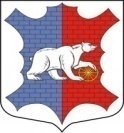 СОВЕТ ДЕПУТАТОВмуниципального образования Новосельское сельское поселение Сланцевского муниципального района Ленинградской области(третий созыв)РЕШЕНИЕ06.02.2019                                                                                          №проект-сд	В соответствии с разделом VII Бюджетного кодекса Российской Федерации,  статьей 27 положения о бюджетном процессе в муниципальном образовании Новосельское сельское поселение Сланцевского муниципального района Ленинградской области, утвержденного решением совета депутатов муниципального образования Новосельское сельское поселение  Сланцевского муниципального района Ленинградской области от 02 июля . № 164 «Об утверждении положения о бюджетном процессе в муниципальном образовании Новосельское сельское поселение Сланцевского муниципального района Ленинградской области» (с изменениями и дополнениями), в связи с изменением доходной и расходной частей бюджета за счет безвозмездных поступлений от других бюджетов бюджетной системы, расходной части бюджета за счет остатков на начало года, совет депутатов муниципального образования Новосельское сельское поселение РЕШИЛ:	1. Внести в решение совета депутатов от 20.12.2018 № 243-сд «О бюджете муниципального образования Новосельское сельское поселение Сланцевского муниципального района Ленинградской области на 2019 и плановый период 2020 и 2021 годов» следующие изменения:Первый и второй абзацы пункта 1 изложить в новой редакции:«Утвердить основные характеристики бюджета муниципального образования Новосельское сельское поселение Сланцевского муниципального района Ленинградской области (далее – местный бюджет) на 2019 год по расходам в сумме 20 144,1 тысяч рублей и доходам 17 865,1 тысяч рублей.Установить размер дефицита местного бюджета на 2019 год в сумме 2 279,0 тысяч рублей или 63,8 процентов объема доходов местного бюджета без учета объема безвозмездных поступлений». Пункт 12 изложить в новой редакции«12. Утвердить объем бюджетных ассигнований дорожного фонда:на 2019 год в сумме 3 419,3 тысяч рублей;на 2020 год в сумме 1 658,4 тысяч рублей;на 2021 год в сумме 1 725,8 тысяч рублей.Абзац  1 пункта 18 изложить в новой редакции      «18. Утвердить в бюджете межбюджетные трансферты бюджету Сланцевского муниципального района на осуществление части полномочий по решению вопросов местного значения по организации ритуальных услуг в части создания специализированной службы по вопросам похоронного дела:  на 2019 год в сумме 12,0 тысяч рублей;на 2020 год в сумме 7,0 тысяч рублей;на 2021 год в сумме 7,0 тысяч рублей.Приложение 1 «Источники финансирования дефицита бюджета муниципального образования Новосельское сельское поселение Сланцевского муниципального района Ленинградской области на 2019 год» изложить в новой редакции. Приложение 2 «Доходы бюджета муниципального образования Новосельское сельское поселение Сланцевского муниципального района Ленинградской области на 2019 год» изложить в новой редакции. Приложение 4 «Распределение бюджетных ассигнований по целевым статьям (муниципальным программам и непрограммным направлениям деятельности), группам, подгруппам видов расходов классификации расходов бюджетов, а также разделам и подразделам классификации расходов  бюджетов муниципального образования Новосельское сельское поселение Сланцевского муниципального района Ленинградской области на 2019 год» изложить в новой редакции. Приложение 5 «Распределение бюджетных ассигнований по разделам, подразделам, целевым статьям (муниципальным программам и непрограммным направлениям деятельности), группам, подгруппам видов расходов классификации расходов бюджетов муниципального образования Новосельское сельское поселение Сланцевского муниципального района Ленинградской области на 2019 год» изложить в новой редакции. Приложение 6 «Распределение бюджетных ассигнований по ведомственной классификации расходов бюджетов муниципального образования Новосельское сельское поселение Сланцевского муниципального района Ленинградской области на 2019 год» изложить в новой редакции.	2. Опубликовать настоящее решение в приложении к газете «Знамя труда» и на сайте администрации Новосельского сельского поселения.3. Контроль за исполнением настоящего решения возложить на постоянную комиссию совета депутатов по бюджету, налогам и тарифам.Глава муниципального образования                                                 Н.И. РедчинаО внесении изменений в решение совета депутатов муниципального образования Новосельское сельское поселение от 20.12.2018 № 243-сд  «О бюджете муниципального образования Новосельское сельское поселение Сланцевского муниципального района Ленинградской области на 2019 и плановый период 2020 и 2021 годов» 